Муниципальное бюджетное общеобразовательное учреждение
     средняя общеобразовательная школа с.ОльховецСправкао  результатах фронтального контроля  
«Адаптация  пятиклассников  к новым  условиям  учёбы»Цель: обратить внимание педагогов на проблему адаптации пятиклассников и те возрастные психологические, психофизические особенности детей, которые могут способствовать или препятствовать успешному прохождению адаптационного периода.Проводила: заместитель директора по УВР и информатизации учебно – воспитательного процесса  Шумова И.В.      Согласно  плану  работы  школы,  в период с  12 по 26 декабря 2012г.  проводился фронтальный  контроль  «Адаптация  пятиклассников  к новым  условиям  учёбы»
   В ходе контроля было посещено 12 уроков в 5 классе: математики, русского языка, литературы, немецкого языка. истории,  основ православной культуры, изобразительного искусства, физической культуры, ОБЖ.  Проводилось анкетирование  учителей – предметников и учащихся по опросникам А.Е.Истоминой: «Чувства в школе» (Чувства в школе., Предметы, которые мне нравятся., Предметы,  которые мне не нравятся., Качества учителя).   Проведён сравнительный анализ качества знаний  учеников бывшего 4 класса и настоящих пятиклассников, определены причины снижения успеваемости учеников 5 класса. Выявлены  признаки успешной адаптации  и дезадаптации учащихся,  даны рекомендации учителям – предметникам, работающим в классе. 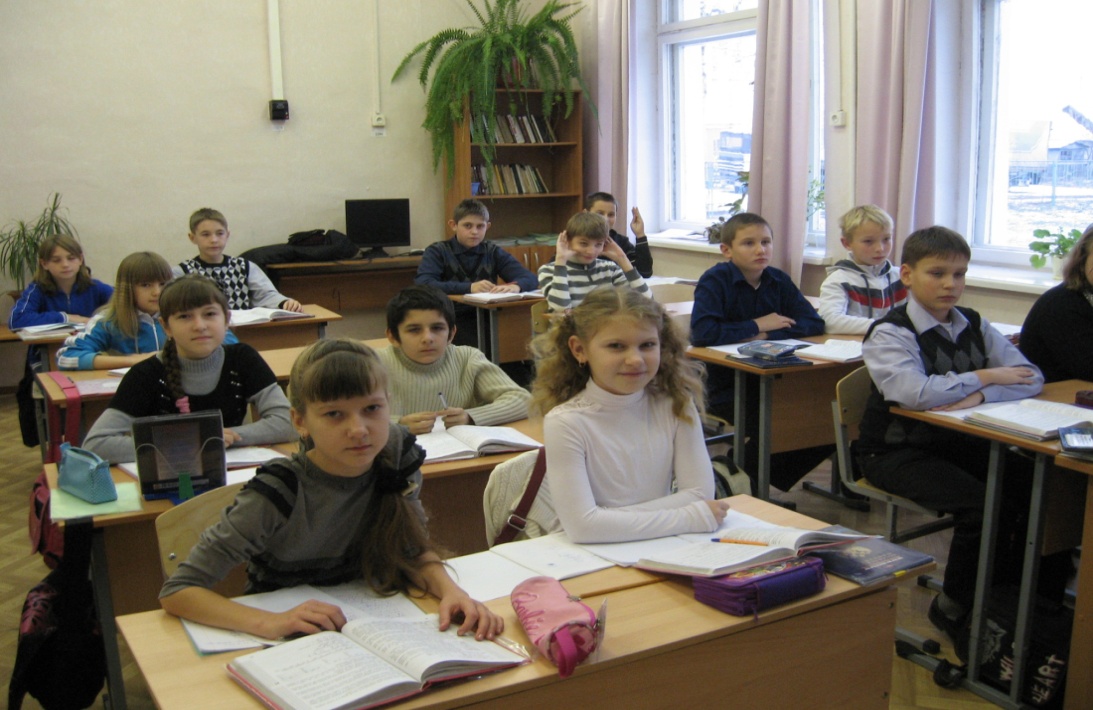     На предварительном совещании  при завуче с учителями – предметниками были рассмотрены вопросы: «Возрастные особенности младшего подростка»,  «Какими должны быть пятиклассники?»     В ходе совещания для педагогов были определены следующие критерии  возрастных особенностей младшего подростка и их готовности к обучению в средней школе, которые необходимо учитывать при работе с пятиклассника-ми в условиях адаптационного периода:повышенная утомляемость; потребность в достойном положении в коллективе сверстников, в семье; стремление обзавестись верным другом; стремление избежать изоляции, как в классе, так и в малом коллективе; повышенный интерес к вопросу о “соотношении сил” в классе; стремление отмежеваться от всего подчеркнуто детского; отсутствие авторитета возраста; отвращение к необоснованным запретам; восприимчивость к промахам учителей; переоценка своих возможностей, реализация которых предполагается в отдаленном будущем; отсутствие адаптации к неудачам; отсутствие адаптации к положению “худшего”; ярко выраженная эмоциональность; требовательность к соответствию слова делу; Какими должны быть пятиклассники?  Пятиклассники должны:уметь общаться с одноклассниками, иметь свое мнение и формировать его с учетом мнения других, уметь поддерживать отношения;уметь правильно распределять и планировать свое время, проявлять самостоятельность в своих делах и в случае необходимости обещаться за помощью взрослых;стараться учиться, стремиться овладевать знаниями, уметь заниматься самостоятельно;уметь дружить, иметь постоянного друга, общаться с мальчиками и девочками, самостоятельно разрешать возникающие конфликты; иметь постоянные обязанности дома, выполнять их без напоминания, помогать родителям; уметь общаться с продавцом, врачом и т. д.; уметь предвидеть последствия своих действий, делать безопасный, правильный выбор.     Критерии готовности к обучению в средней школе: сформированность основных компонентов учебной деятельности, успешное усвоение программного материала; новообразования младшего школьного возраста – произвольность, рефлексия, мышление в понятиях (в соответствующих возрасту формах);качественно иной, более «взрослый» тип взаимоотношений с учителями и одноклассниками.Признаки успешной адаптации:удовлетворенность ребенка процессом обучения;ребенок легко справляется с программой;степень самостоятельности ребенка при выполнении им учебных заданий, готовность прибегнуть к помощи взрослого лишь ПОСЛЕ попыток выполнить задание самому;удовлетворенность межличностными отношениями – с одноклассниками и учителем.Признаки дезадаптации:Усталый, утомлённый внешний вид ребёнка.Нежелание ребёнка делиться своими впечатлениями о проведённом дне.Стремление отвлечь взрослого от школьных событий, переключить внимание на другие темы.Нежелания выполнять домашние задания.Негативные характеристики в адрес школы, учителей, одноклассников.Жалобы на те или иные события, связанные со школой.Беспокойный сон.Трудности утреннего пробуждения, вялость.Постоянные жалобы на плохое самочувствие.     Анализ учебной деятельности пятиклассников выявил следующие показатели увеличения объёма учебного материала и психологической нагрузки:
    Кроме того,  адаптационный период осложнялся тем, что в 5 класс  в сентябре 2012года  поступили учащиеся из двух филиалов. Таким образом, в одном классе должны были найти общий язык и привыкнуть к новым условиям обучения 3 коллектива учеников, которые ранее обучались разными педагогами, в разных условиях. Количественный состав учеников 5 класса следующий: Ольховская школа  - 15 + 1 ученик из МБОУ СОШ № 3 г. Лебедяни (девочка ранее в 1-2 классах обучалась в Ольховской школе). 
Романовский филиал  - 5 
Новоракитинский филиал  - 2
Всего: 23 ученика.Анализ качества знаний  в среднем по трём четвёртым классам 2011 – 2012 учебного года в сравнении с итогами  I учебной четверти 2012года  выявил следующее:2011 – 2012 учебный год:4  класс  - 63,6%2012 – 2013 учебный год:5  класс -  40,9 %Причины снижения:1. Поступление ученицы из МБОУ СОШ № 3 , успевающей на «3»2. Снижение успеваемости у Ереповской  М., Первушина А. 
    Кнутовой А, Груздева Д., Киреева А. 3.  С одной «4»: Козырева В. (ОБЖ), с двумя «4»: Лунёва М. (ОБЖ, математика)4.  С одной «3»:  Первушин А. (ОБЖ);
5. С двумя «3»:  Кнутова А. (ОБЖ, математика), Ереповская М.(русский язык, математика), Киреев А. (математика, ОБЖ)6. Бывшие хорошисты: Груздев Д. получил  три «3»: по немецкому языку, истории, ОБЖ;         В ходе анализа  возникающих проблем у пятиклассников в период адаптации,  на основании  посещения уроков и наблюдения за учебной деятельностью класса,  установлено следующее:очень много разных учителей;непривычное расписание;много новых кабинетов;новые дети в классе;новый классный руководитель;возросший темп работы;возросший объем работ в классе и домашнего задания;рассогласованность, даже противоречивость требований отдельных педагогов;ослабление или отсутствие контроля;необходимость на каждом уроке приспосабливаться к своеобразному       темпу, особенностям речи учителей;  несамостоятельность в работе с текстами;низкий уровень развития речи;слабое развитие навыков самостоятельной работы;своеобразие подросткового возраста.        Проводимое анкетирование учителей – предметников показало, что снижение качества знаний детей в большинстве ответов связано с рассогласованностью  требований педагогов начальной школы и среднего звена, различными (порой завышенными в 4 классе) критериями оценивания учащихся.     Проведённое анкетирование учеников  (на момент анкетирования их было всего 14  - 18 человек, в связи с болезнью учеников, участием  в длительных соревнованиях)  показало следующие результаты:Результаты, полученные по опроснику «Чувства в школе»Предметы, которые мне нравятсяПредметы,  которые мне   не нравятсяКачества учителя       На основании вышеизложенного, можно сделать выводы:1) по количеству предметов, которые нравятся ребятам и определённому детьми основному критерию качеств учителя («у него интересно на уроках») - учиться им нравится, но возникают проблемы по таким предметам как: русский язык, литература и математика – в основном из-за усложнения учебного материала и увеличения объёма работ  как на уроке, так и в ходе выполнения домашнего задания. 
  А вот по предмету ОБЖ (учитель Толстиков В.И.) проблемы связаны с критериями оценивания знаний учащихся  педагогом, который не учитывает возрастные особенности учеников 5 класса. 2) в основном дети испытывают радость от обучения(13 человек) и спокойствие (9 человек), но при этом беспокойство и неудовлетворённость собой испытывают 11 учащихся из 13 (на момент опроса), причём одновременно одни и те же ученики испытывают как спокойствие так и беспокойство, тревогу за будущее (объясняется предстоящей аттестацией по итогам II четверти),  один ученик испытывает сомнение и страх. Примечательно, что такие чувства как: обида и унижение не испытывают учащиеся данного класса.   
        Полученные данные необходимо учитывать педагогам и классному руководителю в дальнейшей работе с классом, для снижения уровня тревожности и снижения признаков дезадаптации  учеников.  Пятый класс  – это переход не только на новую ступень, но и в новый период развития - отрочество.РЕКОМЕНДАЦИИ:Заместителю директора по УВР и информатизации учебно – воспитательного процесса  Шумовой И.В.  продолжить посещение уроков и  наблюдение за процессом адаптации учеников 5 класса в период с декабря 2012г. по январь 2013г.совместно с классным руководителем Цалиевой М.М. в январе  2013г. провести родительское собрание в классе по итогам фронтального контроля по адаптации учащихся к новым условиям учёбы.Классному руководителю Цалиевой М.М. провести серию классных часов и других внеклассных мероприятий, направленных на сплочение коллектива.Учителям-предметникам: Цалиевой М.М., Усковой Е.В., Толстикову В.И., Носовой М.Н., Толстиковой В.В., Озерову В.А., Богословских Т.В., Мишиной Т.В., Гуркиной М.Э. учитывать возрастные особенности пятиклассников в период адаптации к новым условиям учёбы.Учителю начальных классов Подображных М.Ю. посещать уроки в 5 классе,  совместно с учителями-предметниками и классным руководителем разрабатывать пути более успешной адаптации учеников класса к новым условиям обучения.Заместитель директора по УВР и информатизации 
 учебно – воспитательного процесса: ___________ / И.В.Шумова26.11.2012г.       Показатели для сравнения4 класс5 класс1.  Количество предметов10 – 11предметов13 предметов2.  Количество часов по учебному плану26 часов33часа3.  Количество учителей1 – 3 учителя9 учителей4. Время, отводимое на приготовление домашнего задания.1 - 2часа2 -2,5 часа